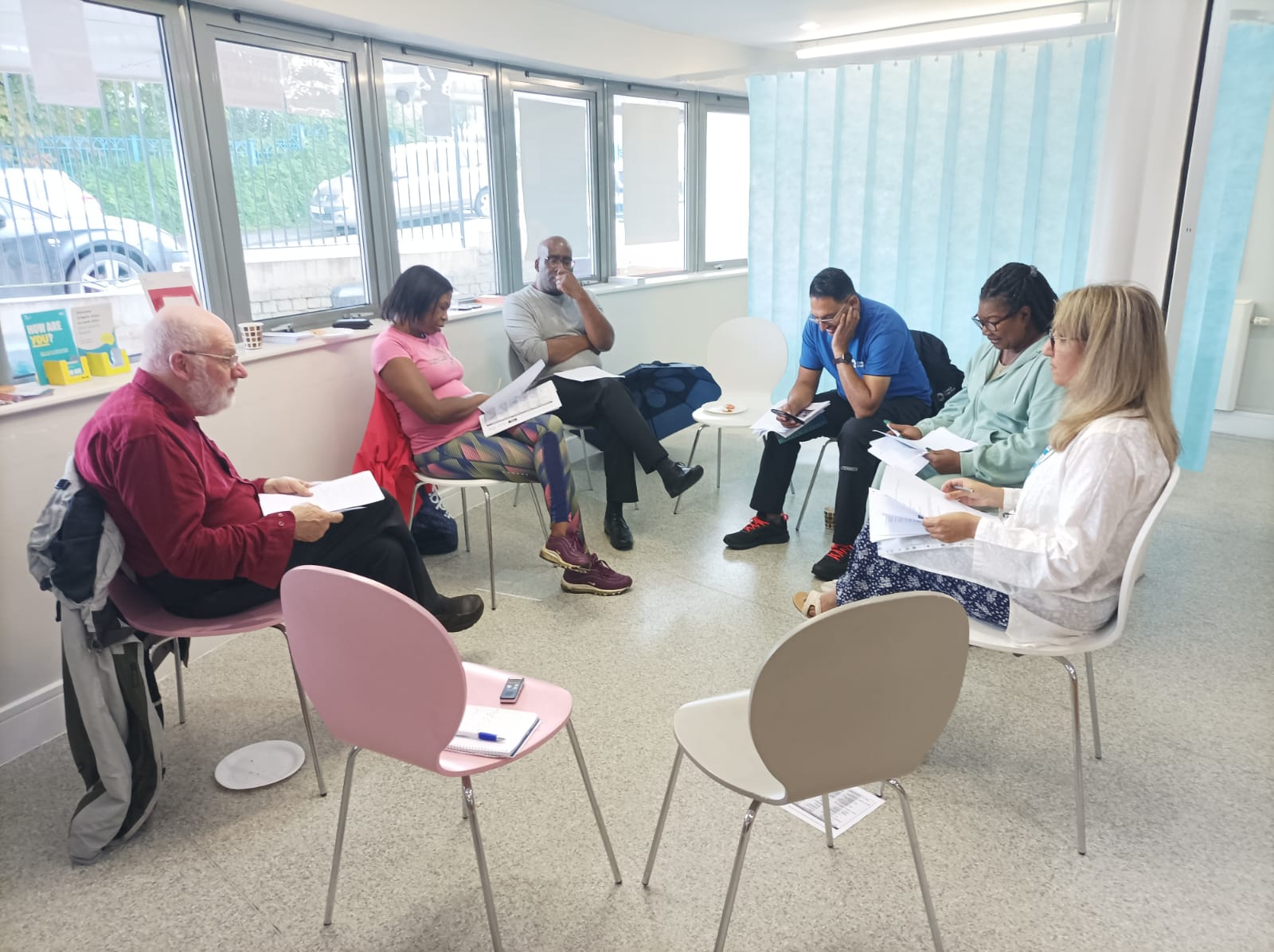 1.1 Chris welcomed and thanked everyone for coming.2.1 Meeting minutes and actions were approved as accurate. There were some misspelt names which will be corrected.3.1 No new updates or complaints since last week.4.1 Noorin informed everyone that there is a new government initiative called GPCPS which is a procedure and process to refer minor ailments to the pharmacy. The initiatives’ purpose is to save money on prescriptions and reduce the pressure on doctor surgeries. The government is monitoring surgeries for compliance with the new service. 4.2 Noorin explained that the reception staff have a minor ailment health navigation guide (provided to all attendees) is used to book in for triage. Note: children will remain in the surgery and the rest will be referred to the local pharmacy if they meet the criteria. 4.3 A Clinician will do the triage and decide where to refer. This may be to the local Pharmacy, Nurse, Social Prescriber, or GP for complex cases. 4.4 Noorin Emphasized that any service provided through the GPCPS system is free of charge. Further explained that the pharmacy triages patients again and decides to either accept or return the referral. Note: any non-NHS services provided by the pharmacy will need to be paid for e.g., ear syringing.4.5 Some patients have been informed about GPCPS through texts and the service is being promoted by the government too with advertisements on TV, Buses etc. 4.6 The patient is followed up after 2 or 3 days to see if their problem has been resolved. If the problem still remains then the patient is booked in with a clinician.4.7 A decision was made to make an audit list of the percentage of returned referrals from the pharmacy after Wendy asked about the returned referral percentage.4.8 Wendy expressed concern about missing any problems? Noorin mentioned a case of a patient who had numerous problems and how the GPA resolved all the problems by doing relevant referrals and followed-up the patient up to make sure everything was resolved. The case study will be looked at in detail in the next meeting. 4.9 Wendy expressed a concern about the danger of missing a diagnosis by breaking up multiple problems. Therefore, a system will be made to avoid missing any diagnosis in such cases.4.10 Noorin reported that doctors will make more video calls to better the assessment done over the phone.4.11 Action will be taken to inform the patients about the new GPCPS system.5.1 Tahir liked how patient waiting times will be reduced by message 1’s button options, information on when to call to book an appointment or request repeat medications.5.2 The emergency contact number information provided in message 2 was approved. 5.3 Chris suggested making mention of the walking group. Maverney suggested adding a day and time to call for test results. Wendy suggested allowing patients to press the optional buttons without hearing the full message.6.1 Approved the staff giving their name to enable in patient to chase up their query. 6.2 Suggested giving patients a choice of being referred to the pharmacy and explaining the journey of the referral. Be friendly, open, and honest.  Have a structural professional relationship to follow-up and see if the issue(s) has been resolved and ask if they have any other concerns.  6.3 Decision reached to make customer service action plan an item on the standing agenda. 7.1 Action plan will be presented at the next meeting for two areas where we scored lower than the ICS. Noorin requested everyone to review the statistical data sheet at home and suggest improvements at the next meeting.7.2 It was noted that out of the 916 surveys sent out only 140 surveys were sent back. Therefore, a decision was made to inform patients about the survey and to help fill out the form if needed.8.1 The surgery was at a standard level in Investor in people and has now become level Silver for investors in people for staff and apprentices. 8.2 The upcoming review will be next year.9.1 Next PPG meeting will be held on 4th September 2023. 9.2 Decision reached to encourage patient involvement in the PPG meeting by sending out texts. Chris suggested along to write something along the lines of “can you help us please.”Please make sure you let Abdul know if you cannot attend the next meeting which will be held at 1 pm on 4/08/2023 face-to-face. Standing agendas are the welcome message in the telephone and Customer service action plan.If you would like anything added to the agenda, please let Chris know before the next meeting. Any further questions or problems regarding the meetings, please let Chris know as soon as possible. Please always bring feedback to the meetings. This ensures that both staff and the patients are kept safe.PPG Meeting14.08/20231 pmFace-to-face Noorin AkhtarMinute Taker:Abdul QadirNoorin AkhtarAbdul QadirChris VaughnTahir ParvazMichael BaileyMaverney KettleWendy RichardsApologiesNil1.0 Welcome and House keepingChris 2.0 Meeting minutes approvalPPG Chair & everyone3.0 Practice updateNoorin Akhtar4.0 GPCPSNoorin Akhtar5.0 telephone messageNoorin Akhtar6.0 Action plan for customer serviceNoorin Akhtar7.0 Patient surveysNoorin Akhtar / PPG Chair8.0 Investors in people/studentsNoorin Akhtar9.0 AOBNoorin AkhtarAudit list of returned pharmacy referralsAudit list of returned pharmacy referralsNoorinNoorin?Case study of triaging a patient with numerous problemsCase study of triaging a patient with numerous problemsNoorinNoorin4/09/2023Inform patient of GPCPSNoorinNoorin ? ?Add Customer service action plan to standing agendaAdd Customer service action plan to standing agendaNoorinNoorin?Inform patients of the patient surveyEncourage patient involvement in PPG meetingsInform patients of the patient surveyEncourage patient involvement in PPG meetingsNoorinNoorinNoorinNoorin?4/09/2023